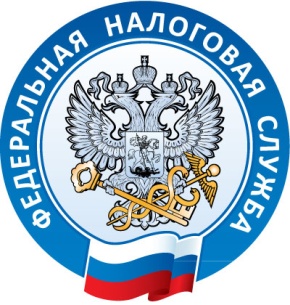 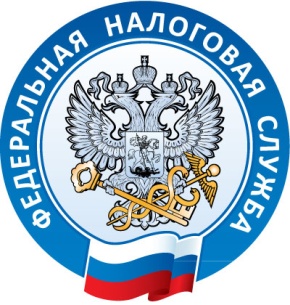 Межрайонная ИФНС России № 5 по Республике Крымс. Мирное ул. Белова 2ател. (3652) 667-64019.07.2021Скоро рассылка уведомлений на оплату за имущество –успейте открыть в налоговой Личный кабинетОдним из наиболее популярных электронных сервисов на сайте ФНС является «Личный кабинет налогоплательщика для физических лиц».Данный сервис помогает минимизировать личное общение в Инспекции и имеет много преимуществ:- получение актуальной информации об объектах имущества и транспортных средствах, о суммах начисленных и уплаченных налоговых платежей, о наличии переплат, о задолженности по налогам перед бюджетом;- контроль состояния расчетов с бюджетом;- получение и распечатка налоговых уведомлений и квитанций на уплату налогов;- направление в налоговую инспекцию деклараций по форме 3-НДФЛ в электронном виде, подписанную налогоплательщиком электронной подписью;- оплата налоговой задолженности и налоговых платежей через банки – партнеры ФНС России;- отслеживание статуса камеральной проверки налоговых деклараций по форме № 3-НДФЛ;- обращение в налоговые органы без личного визита в налоговую инспекцию и др.Одно из главных новшеств Личного кабинета – формула расчета имущественного налога, которая позволяет не только видеть, как рассчитывается налог и какие элементы участвуют в расчете, но также увидеть расчет налога по своему имуществу.Для удобства налогоплательщиков в Личном кабинете создана вкладка «Жизненные ситуации». Здесь собрано порядка 50 конкретных ситуаций, с которыми сталкиваются физические лица в процессе взаимоотношений с налоговым органом, и подробное описание для каждой ситуации.Начальник МИФНС России№ 5 по Республике КрымВ.В.Мешкова